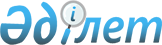 2018 жылға егіс жұмыстардың басталуы мен аяқталуының оңтайлы мерзімдерін белгілеу туралы
					
			Күшін жойған
			
			
		
					Батыс Қазақстан облысы Бөрлі ауданы әкімдігінің 2018 жылғы 14 мамырдағы № 12 қаулысы. Батыс Қазақстан облысының Әділет департаментінде 2018 жылғы 18 мамырда № 5202 болып тіркелді. Күші жойылды - Батыс Қазақстан облысы Бөрлі ауданы әкімдігінің 2019 жылғы 23 мамырдағы № 15 қаулысымен
      Ескерту. Күші жойылды - Батыс Қазақстан облысы Бөрлі ауданы әкімдігінің 23.05.2019 № 15 қаулысымен (алғашқы ресми жарияланған күннен бастап қолданысқа енгізіледі).
      Қазақстан Республикасының 2001 жылғы 23 қаңтардағы "Қазақстан Республикасындағы жергілікті мемлекеттік басқару және өзін-өзі басқару туралы", 2004 жылғы 10 наурыздағы "Өсімдік шаруашылығындағы міндетті сақтандыру туралы" Заңдарына сәйкес, аудан әкімдігі ҚАУЛЫ ЕТЕДІ:
      1. Өсімдік шаруашылығындағы міндетті сақтандыруға жататын өсімдік шаруашылығы өнімінің түрлері бойынша аудан аумағында 2018 жылға егіс жұмыстардың басталуы мен аяқталуының оңтайлы мерзімдері осы қаулының қосымшасына сәйкес белгіленсін.
      2. "Батыс Қазақстан облысы Бөрлі ауданының ауыл шаруашылығы бөлімі" мемлекеттік мекемесі (А.Бексеитов) осы қаулыдан туындайтын қажетті шараларды қабылдасын.
      3. Бөрлі ауданы әкімдігінің 2017 жылғы 26 сәуірдегі №346 "2017 жылға егіс жұмыстардың басталуы мен аяқталуының оңтайлы мерзімдерін белгілеу туралы" (Нормативтік құқықтық актілерді мемлекеттік тіркеу тізілімінде № 4794 тіркелген, 2017 жылғы 24 мамырда Қазақстан Республикасы нормативтік құқықтық актілерінің эталондық бақылау банкінде жарияланған) қаулысының күші жойылды деп танылсын.
      4. Аудан әкімі аппаратының мемлекеттік-құқықтық жұмысы бөлімінің басшысы (Д.Джармуханова) осы қаулының әділет органдарында мемлекеттік тіркелуін, Қазақстан Республикасы нормативтік құқықтық актілерінің эталондық бақылау банкінде және бұқаралық ақпарат құралдарында оның ресми жариялануын қамтамасыз етсін.
      5. Осы қаулының орындалуын бақылау аудан әкімінің орынбасары Ж.Каналинге жүктелсін.
      6. Осы қаулы алғашқы ресми жарияланған күнінен бастап қолданысқа енгізіледі. Өсімдік шаруашылығындағы міндетті сақтандыруға жататын өсімдік шаруашылығы өнімінің түрлері бойынша аудан аумағында 2018 жылға егіс жұмыстардың басталуы мен аяқталуының оңтайлы мерзімдері
					© 2012. Қазақстан Республикасы Әділет министрлігінің «Қазақстан Республикасының Заңнама және құқықтық ақпарат институты» ШЖҚ РМК
				
      Аудан әкімінің міндетін
Атқарушы

Ж.Каналин
Бөрлі ауданы әкімдігінің
2018 жылғы 14 мамырдағы № 12
қаулысына қосымша
№
Өсімдік шаруашылығы
өнімдерінің түрлері
Оңтайлы мерзімдер
Оңтайлы мерзімдер
№
Өсімдік шаруашылығы
өнімдерінің түрлері
3 құрғақ дала аймағы
3 құрғақ дала аймағы
№
Өсімдік шаруашылығы
өнімдерінің түрлері
басталуы
аяқталуы
1.
Жаздық арпа 
18 мамыр
28 мамыр
2.
Сұлы
18 мамыр
28 мамыр
3.
Жаздық бидай 
18 мамыр
30 мамыр
4.
Тары
18 мамыр
30 мамыр
5.
Күнбағыс
18 мамыр
25 мамыр
6.
Мақсары
18 мамыр
28 мамыр
7.
Күздік бидай
15 тамыз
10 қыркүйек